Meus queridos,Que a luz de Jesus envolva-os com grande alegria e que limpe todas as feridas criadas e deixadas à mostra onde ainda mais dores se agruparam a elas magoando os vossos corações ainda mais.As fraquezas por que passam vossos corações estão a lhes trazer confusão mental e muito sofrimento, por não entenderem que essa é uma condição do momento em que vivem.Devem estar atentos a toda e qualquer atitude que tomem agora, sem ter a base no amor e na expansão desse amor cosmo, falham.Sabemos das vossas dores, das tormentas que os atingem tornando-os vulneráveis a tudo e a todos, porém é a hora da reflexão individual e coletiva.É hora de olharem-se profundamente, como já dissemos, e ver o que falta para que compreendam que a vossa dor é a dor do mundo e que esse mundo necessita de cura.Curar-se é o objetivo para que as chagas não os envenenem ainda mais e levando-os para um caminho difícil e talvez irreversível nesse momento.As escolhas são de cada um, mas aproveitem olhar o que já adquiriram com o longo da caminhada, e é hora de colocar em prática, de exercer o amor que aprenderam com Jesus, é hora de unificação e perdão.Para muitos compreender é difícil.Para outros perdoar ainda é mais complicado e inaceitável, porque acham que podem julgar e condenar as atitudes alheias e as próprias.É momento de liberação e esta liberação limpará todo o vosso íntimo, mesmo que as dores se tornem fortes e insuportáveis.É necessário que tudo venha para o externo para ser dissolvido, saneado e perdoado.Deveis apresentar-te ao Pai com a alma purificada, lavada, e bem intencionada no amor divino.Vossas vidas sofrem momentos de altos e baixos, de fraquezas, mas também de fortalecimento em muitas questões.Estão a balançar e a sacudir como a Terra, que avança na caminhada modificando-se todos os dias até o novo raiar do dia que virá para abrigar a vós, transformados e purificados, e recomeçando a nova vida.É ofertado a cada um essa mudança da qual desejaram estar vivenciando, e muitos buscaram se filiar ao exército da luz para combater e romper com tudo aquilo que não vem do Pai.E a esses que formam o exército da luz, rogamos que se interliguem ao coração de Jesus e a Miguel Arcanjo, para que não se sintam perdidos, mas fortalecidos pela Força do Amor.Que todos possam compreender o seu papel em cada cena real dessa vida.Compreender as tarefas que vieram fazer, e também a realização de um ser melhor que antes.A depuração de vossos vícios está sendo bem complicada para alguns, diria que para muitos, pois exige renunciar o grande fator interno que é o orgulho.Arranquem essa erva daninha com humildade, não querendo compreender só o que passa consigo; mas sabendo que deve entender o que passa com o mundo e que é hora da reconstrução de cada um, mas para reconstruir, necessitam colocar abaixo a velha construção que está cercada das vicissitudes deste mundo, do qual estão revestidos.Refaçam tudo.Reconstruam com base no amor, perdão e compreensão e solidarizando-se um com o outro.Não mais trabalharão só com as entidades do passado, mas com as entidades presentes que estão em suas vidas, que formam o conjunto do que são.O passado está sendo alterado dia a dia, é por isso tão importante que compreendam a vida presente, para que vosso futuro seja pleno de luz.Olhem a vossa vida presente, como estão vivenciando-a para que não cometam os mesmos erros que já lhes aborreceram por muitos séculos.Limpem toda mágoa, aceitem ver-se no espelho da vida e limpem esse EU que se apresenta, mas que quer também mudanças.Ergam-se meus queridos.Lutem pela vida, mas pela vida de Luz, do Amor, da Compaixão, do Perdão e da Misericórdia.Despertem vossas consciências com coragem e sabedoria e que nosso Senhor Jesus os ilumine sempre no amor fraterno.Todos vós sois anjos de uma asa só, e precisam uns dos outros para completar o voo, que se dará em breve.Vamos caminhar unidos e continuar a semear o amor.Que vossos corações recebam essa luz e que se unifiquem com Jesus para que as dores sejam saneadas e compreendidas.Com muito carinho,Irmã Lúcia 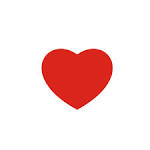 Psicografia recebida pela médium Rosangela, no dia 16/04/2014